PODER JUDICIALCorte Suprema de JusticiaINFORME DE COMISIONAMIENTOCORRESPONDE AL FORMULARIO (F.V.001) - SOLICITUD N°…………………DEPENDENCIA SOLICITANTE:…………………………………………………………………………………………………………………………………..INICIO DE COMISIONLugar:……………………………………………………………………………..…Fecha:…………………………………..Hora:…………………………Nómina de Comisionados:1)………………………………………………………………………………….2)…………………………………………………………………………………3)………………………………………………………………………………….4)…………………………………………………………………………………5)………………………………………………………………………………….6)…………………………………………………………………………………7)………………………………………………………………………………….8)…………………………………………………………………………………Certifico: que el/los funcionarios arriba mencionado/s, se presentó/taron en el lugar, fecha y hora indicados precedentemente.………………..……….…………………………………..Firma (responsable del lugar de comisionamiento)Aclaración:	C.I. N°	FINAL DE COMISIONLugar:…………………………………………………………………………..……Fecha:…………………………………..Hora:…………………………Nómina de Comisionados:1)………………………………………………………………………………….2)…………………………………………………………………………………3)………………………………………………………………………………….4)…………………………………………………………………………………5)………………………………………………………………………………….6)…………………………………………………………………………………7)………………………………………………………………………………….8)…………………………………………………………………………………Certifico: que el/los funcionarios arriba mencionado/s, se presentó/taron en el lugar, fecha y hora indicados precedentemente.………………..……….…………………………………..Firma (responsable del lugar de comisionamiento)Aclaración:	C.I. N°	 INFORME FINAL DE LA COMISION (Ley N° 5189, Art.3° inc. e)Motivo: ………………………………………………………………………………………………………………………………………………………………..……………………………………………………………………………………………………………………………………………………………………………..Resultados: …………………………………………………………………………………………………………………………………………………………..……………………………………………………………………………………………………………………………………………………………………………..……………………………………………………………………………………………………………………………………………………………………………..……………………………………………………………………………………………………………………………………………………………………………..……………………………………………………………………………………………………………………………………………………………………………..……………………………………………………………………………………………………………………………………………………………………………..……………………………………………………………………………………………………………………………………………………………………………..……………………………………………………………………………………………………………………………………………………………………………..……………………………………………………………………………………………………………………………………………………………………………..……………………………………………………………………………………………………………………………………………………………………………..……………………………………………………………………………………………………………………………………………………………………………..……………………………………………………………………………………………………………………………………………………………………………..……………………………………………………………………………………………………………………………………………………………………………..………………….……………………..…………	    ….………..……………………..………..….	…………………………………………………….. Firma (beneficiario del viático)		      Firma (beneficiario del viático)		Firma (beneficiario del viático)Aclaración:				       Aclaración:				Aclaración:C.I. N°					       C.I. N°:					C.I.N°:………………….……………………..…………	    ….………..……………………..………..….	…………………………………………………….. Firma (beneficiario del viático)		      Firma (beneficiario del viático)		Firma (beneficiario del viático)Aclaración:				       Aclaración:				Aclaración:C.I. N°					       C.I. N°:					C.I.N°:………………….……………………………………			……………….……….………..…………………………..….    Firma (beneficiario del viático)					Firma (beneficiario del viático)Aclaración:							Aclaración:C.I. N°								C.I. N° Observación: Los datos contenidos en el Informe de Comisionamiento tienen carácter de declaración jurada.Si el informe, por su extensión necesita más espacio, se podrá presentar en hoja adjunta al formulario.CORRESPONDE A LA COMISION AUTORIZADA POR RESOLUCIÓN N°                       DEL                /            /Recibido en fecha                                                                       siendo las                                       hs.………………………………………………………………………….Firma y Sello (funcionario responsable)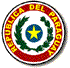 